Unit 5 Guide: Liquids and SolutionsJanuary 7th – January 24th (14 days)AP ChemistryWeek 1 objectives				Reading (for homework): Chapter 11 in B&L (pgs. 425 – 452)By the end of week 1, you will be able to…. Identify five types of intermolecular forces: dispersion forces, dipole-dipole forces, hydrogen bonds, and ion-dipole forces) (section 11.2, pgs. 428 – 436)Explain each of the four forces here:	Dispersion forces: 	___________________________________________	Dipole-dipole forces: 	___________________________________________	Hydrogen bonds: 	___________________________________________	Ion-dipole forces: 	___________________________________________	Ionic bonds:		___________________________________________Rank intermolecular forces by strength (see above)Compare and contrast intermolecular forces with Van der Waals forces:What do intermolecular forces have in common?What makes a Van der Waals force different from other intermolecular forces?Understand and be able to describe the following properties of liquids:Viscosity (pg. 437): ____________________________________________________What affects viscosity?  How can you know whether or not a liquid will be viscous? Surface tension (pg. 437): ________________________________________________What affects surface tension?  How can you predict whether a liquid will have high or low surface tension?Volatility (pg. 443): ____________________________________________________What affects volatility?  How can you know whether or not a liquid will be volatile? Explain the meaning of the term “vapor pressure”Vapor pressure is…Explain how vapor pressure is a type of dynamic equilibrium.Dynamic equilibrium is:How is vapor pressure a type of dynamic equilibrium?Be able to explain the relationship between vapor pressure and boiling point.As vapor pressure increases, boiling point __________________.Draw diagrams of intermolecular forces using Lewis dot diagrams and dotted linesWeek 2: Properties of SolutionsBy the end of week 2, you will be able to…Explain how intermolecular forces relate to: boiling point, freezing point, solubility. (11.3 – 11.4)Use knowledge of intermolecular forces to predict the relative boiling points, freezing points, or solubility of different compounds. (11.3 – 11.4)Predict the relative boiling points of different substances based on intermolecular forces. (LAB)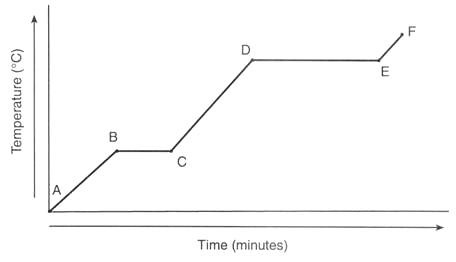 Interpret a heating curve for a substance. (see diagram)Label the heating curve to the right with the following terms: melting, vaporization, ice, liquid water, steam, melting point, boiling pointExplain how each of the following is related to phase changes:Heat of fusion/enthalpy of fusion (ΔHfus):Heat of vaporization/enthalpy of vaporization (ΔHvap):Heat of sublimation/enthalpy of sublimation (ΔHsub):Be able to interpret a phase diagram (pgs. 445 – 448, see right) 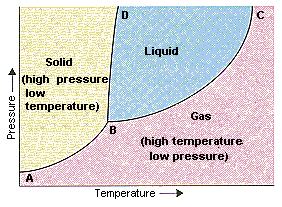 Label the phase diagram with the triple point, and show where the substance would become a supercritical fluid.Interpret a phase diagram for a given substance. (11.6)Assigned reading and problems from Brown and Lemay:	Chapter 8, all sections (pgs. 289 – 320)Problems: 8.1 – 8.13 odds, 8.17, 8.21, 8.23, 8.24, 8.25, 8.31, 8.33, 8.34, 8.41, 8.45, 8.47, 8.51, 8.53, 8.57, 8.58	Chapter 9, all sections* (pgs. 331 – 372)*NOTE: we will BRIEFLY cover these topics.  Use the problems to review, but you do not have to know this chapter in detail.		Problems: 9.11, 9.13, 9.19, 9.21, 9.25, 9.29, 9.30, 9.31, 9.47, 9.51, 9.55, 9.63, 9.67	Chapter 11, sections 11.1 – 11.4, 11.6 (pgs. 425 – 442, 445 – 448)Problems: 11.9, 11.11, 11.12, 11.15, 11.16, 11.19, 11.20, 11.21, 11.23, 11.25, 11.37, 11.57, 11.61, 11.62	Chapter 12, sections 12.1 – 12.8 (pgs. 463 – 496)		Problems: 12.43, 12.47, 12.49, 12.63, 12.65Labs:  Week 1: Thin Layer Chromatography Lab	Description: You will use your knowledge of polarity and intermolecular forces to design an experiment to identify an unknown painkiller using Thin Layer Chromatography (TLC).Phase changes and Intermolecular Forces labDescription: You will compare the relative boiling points of different compounds, and rank them by the strength of their intermolecular forces.